

Colorado Springs Office – Marketing Intern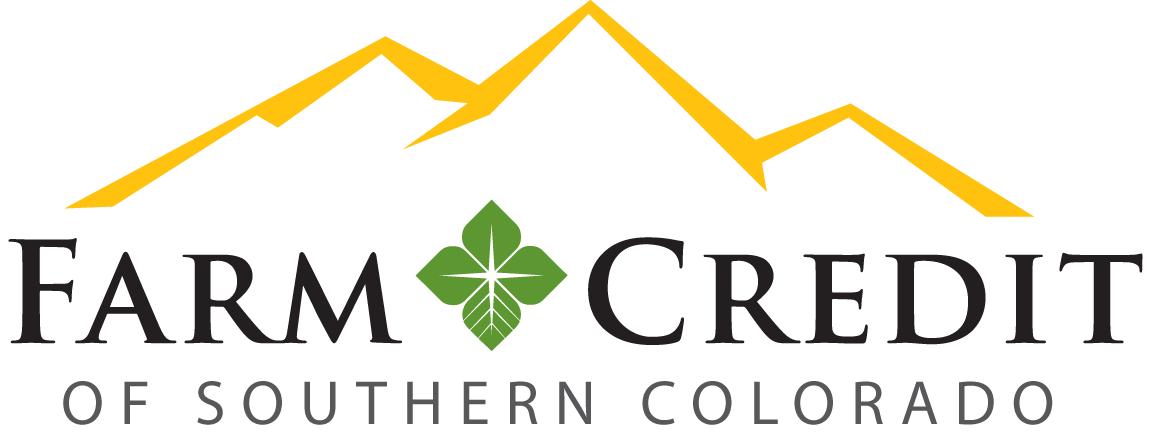 
DATE POSTED:	February 1, 2019

POSITION:		Marketing Intern 

LOCATION:		Colorado Springs, CO

Farm Credit of Southern Colorado (FCSC) is seeking a Marketing Intern to join our growing team for the 2019 summer!

Today, the Farm Credit System is one of the strongest, most financially sound lending institutions in the U.S.  Its 70 institutions serve our country’s farmers and ranchers, rural America, and agribusiness.  

Organizational Information
As one of the Farm Credit System’s associations, Farm Credit of Southern Colorado is a robust organization serving 1,300 member/owners in 31 counties throughout Southern Colorado.  Over $1 billion in assets, Farm Credit of Southern Colorado’s approximately 70 staff members bring strength to its shareholders and communities.  

Farm Credit of Southern Colorado is a member-owned cooperative that provides a wide range of financial products and risk management services for agricultural producers, agribusinesses, and farmland and rural homeowners. 

Position Purpose 
Reporting to the Vice President of Marketing, the Marketing Intern assists in the creation of association marketing materials (graphic design), producing content (social media), and assists in Public and Member Relations activities (tradeshows, career fairs, county fairs).

ESSENTIAL RESPONSIBILITIES: 
Graphic design- Create, organize, and implement new marketing materials for internal and external use. Social media- Research, plan, develop, and implement marketing campaigns for core products, customer testimonials, and association updates.Content creation- Assist in the production of video, photo, and graphics content to promote the association.Market Analysis- Review, collect and disperse market information for core products to better our market share and brand awareness.Public relations- Assist in representing FCSC at trade shows, career fairs, and state/county fairs.

QUALIFYING CHARACTERISTICS
Education and Experience: 
Working towards a Bachelor’s degree in marketing, graphic design, communications, or a related field;
A senior-level student with 1-2 previous internship experiences Knowledge of:
Marketing campaign strategy.
Content creation in both digital and print formats.
Microsoft Word, Excel, PowerPoint, and Outlook.*Proficiency in the Adobe Creative Suite 
Skill in:
Communicating goals, strategies, and outcomes to large and small groups.Creating content on time that is high quality.Copy editing and proofreading.Creative design creation and innovative social media content.Interacting with people at public events.
Farm Credit of Southern Colorado is an Equal Opportunity Employer dedicated to diversity in the workplace and offers a great work environment.  All qualified applicants will receive consideration for employment without regard to race, color, religion, sex, national origin, disability, or protected veteran status. 

FINAL DATE FOR APPLICATION:	  March 25, 2019.

	
PLEASE EMAIL RESUME AND COVER LETTER TO: 
Joe Brown
joe.brown@aglending.com 


